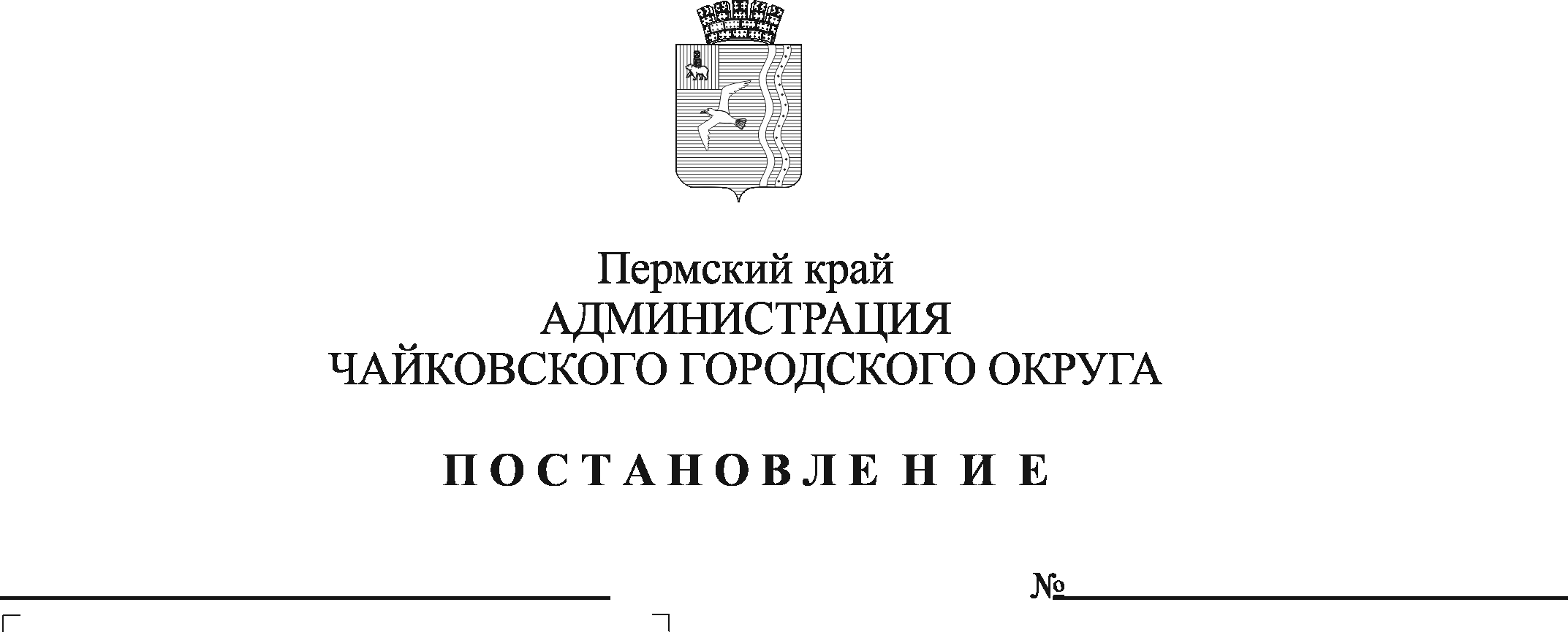 В соответствии с Федеральным законом от 12 февраля 1998 г. № 28-ФЗ «О гражданской обороне», статьей 16 Федерального закона от 6 октября 2003 г. №131-ФЗ «Об общих принципах организации местного самоуправления в Российской Федерации», Указом Губернатора Пермского края от 9 декабря 2014 г. № 210 «Об утверждении Положения о спасательных службах гражданской обороны в Пермском крае», Уставом Чайковского городского округа, постановлением администрации Чайковского городского округа от 1 апреля 2020 г. № 359 «О создании спасательных служб гражданской обороны в Чайковском городском округе»ПОСТАНОВЛЯЮ:Утвердить прилагаемое Положение о спасательной службе гражданской обороны по организации защиты сельскохозяйственных животных и растений в Чайковском городском округе.Назначить руководителем спасательной службы гражданской обороны по организации защиты сельскохозяйственных животных и растений в Чайковском городском округе - начальника отдела сельского хозяйства Управления экономического развития администрации Чайковского городского округа.Назначить начальником штаба спасательной службы гражданской обороны по организации защиты сельскохозяйственных животных и растений в Чайковском городском округе – консультанта отдела сельского хозяйства Управления экономического развития администрации Чайковского городского округа.Опубликовать постановление в газете «Огни Камы» и разместить на официальном сайте администрации Чайковского городского округа.Постановление вступает в силу после его официального опубликования.Глава городского округа – глава администрацииЧайковского городского округа					Ю.Г. ВостриковУТВЕРЖДЕНОпостановлением администрацииЧайковского городского округаот …………..№………………ПОЛОЖЕНИЕо спасательной службе гражданской обороны по организации защиты сельскохозяйственных животных и растений в Чайковском городском округеОбщие положенияНастоящим Положением определяется организация, принципы построения, состав сил и средств, задачи и деятельность Спасательной службы гражданской обороны по организации защиты сельскохозяйственных животных и растений в Чайковском городском округе (далее - Служба), а также порядок комплектования и материально-технического обеспечения Службы.Служба создана в соответствии с постановлением администрации Чайковского городского округа от 1 апреля 2020 г. № 359 «О создании спасательных служб гражданской обороны в Чайковском городском округе» в целях обеспечения устойчивой работы сельскохозяйственного производства при военных конфликтах или вследствие этих конфликтов, а также при ликвидации последствий чрезвычайных ситуаций природного и техногенного характера в мирное и военное время путем проведения мероприятий по защите сельскохозяйственных животных и растений, продукции животноводства и растениеводства, кормов и источников водоснабжения, осуществления ветеринарной и фитосанитарной разведки, проведения ветеринарно-профилактических и противоэпидемических мероприятий, лечения больных и пораженных животных, обеззараживания посевов, пастбищ и продукции животноводства и растениеводства.Служба в своей деятельности руководствуется Конституцией Российской Федерации, законами и иными нормативными правовыми актами Российской Федерации, Пермского края и Чайковского городского округа, правовыми актами федеральных органов исполнительной власти, уполномоченных на решение задач в области гражданской обороны, а также настоящим Положением.Методологическое руководство и помощь по разработке организационно-распорядительной документации Службы в соответствии с задачами по выполнению мероприятий гражданской обороны на территории Чайковского городского округа осуществляет Муниципальное казенное учреждение «Управление гражданской защиты».Основные задачи службыСлужба решает свои задачи: - в мирное время;- с возникновением угрозы нападения противника;- при военных конфликтах или вследствие этих конфликтов.В мирное время Служба решает следующие задачи:- разработка плана обеспечения мероприятий по гражданской обороне Службы;- подготовка органов управления и обеспечение постоянной готовности сил и средств Службы к проведению мероприятий гражданской обороны и ликвидации чрезвычайных ситуаций;- обеспечение устойчивой работы сельскохозяйственного производства путем проведения мероприятий по защите сельскохозяйственных животных и растений, продукции животноводства и растениеводства, кормов и источников водоснабжения от болезней и вредителей;- ликвидация очагов массового заболевания животных и растений, ликвидация последствий, связанных с чрезвычайными ситуациями;- организация обучения руководящего состава и специалистов Службы по установленным программам обучения.С возникновением угрозы нападения противника Служба решает следующие задачи:- оповещение органов управления и формирований Службы об угрозе нападения противника;- уточнение укомплектованности формирований Службы личным составом, техникой и имуществом;- уточнение плана обеспечения мероприятий по гражданской обороне Службы;- проведение профилактических мероприятий, направленных на поддержание устойчивого эпизоотического и эпифитотического благополучия в сельскохозяйственном производстве;- организация и поддержание взаимодействия с МКУ «Управление гражданской защиты», другими спасательными службами Чайковского городского округа и органами военного командования.При военных конфликтах или вследствие этих конфликтов Служба решает следующие задачи:- обеспечение устойчивой работы сельскохозяйственного производства в военное время путем проведения мероприятий по защите сельскохозяйственных животных и растений, продукции животноводства и растениеводства, кормов и источников водоснабжения;- ликвидация очагов массового заболевания животных и растений, ликвидация последствий, связанных с чрезвычайными ситуациями;- подготовка и организация действий нештатных аварийно-спасательных формирований по защите животных и растений, привлекаемых к проведению аварийно-спасательных и других неотложных работ;- организация ветеринарной и фитосанитарной разведки;- проведение ветеринарно-профилактических и противоэпизоотических мероприятий, лечение больных и пораженных животных;- обеззараживание посевов, пастбищ, продукции животноводства и растениеводства;- защита личного состава, техники и имущества Службы от поражающих факторов современных средств поражения при ликвидации последствий аварий, катастроф и стихийных бедствий;- пополнение запасов ветеринарного имущества, биопрепаратов, средств обеззараживания для обеспечения формирований Службы.Руководящий состав службы и ее организационная структураОбщее руководство спасательными службами гражданской обороны Чайковского городского округа осуществляет глава городского округа - глава администрации Чайковского городского округа. Непосредственное руководство Службой осуществляет начальник отдела сельского хозяйства Управления экономического развития администрации Чайковского городского округа.Служба состоит из:1) начальника Службы;2) органа управления (штаба) Службы;3) сил гражданской обороны Чайковского городского округа.Руководство и органы управления (штаба) Службы комплектуются из должностных лиц, не освобождаемых от исполнения обязанностей по их основной деятельности.Начальник Службы в пределах своей компетенции издает приказы, распоряжения и обеспечивает мероприятия при ликвидации последствий чрезвычайных ситуаций, являющиеся обязательными к выполнению структурными подразделениями и организациями, входящими в состав Службы.Начальник Службы обеспечивает готовность Службы к выполнению задач по предназначению и осуществляет руководство службой непосредственно через штаб службы.Органом управления Службы является штаб, в состав которого входят:начальник штаба;руководители или специалисты Чайковского отделения филиала ФГБУ «Россельхозцентр по Пермскому краю» (по согласованию);руководители или специалисты Государственного бюджетного учреждения ветеринарии края «Чайковская станция по борьбе с болезнями животных» (по согласованию);руководители или специалисты ветеринарных служб сельскохозяйственных предприятий и организаций, осуществляющих содержание, разведение сельскохозяйственных животных, их убой, а также заготовку, переработку и хранение продукции животного происхождения на территории Чайковского городского округа (по согласованию);руководители или специалисты агрономических служб сельхозпредприятий растениеводческого направления на территории Чайковского городского округа (по согласованию);Начальник штаба является заместителем начальника Службы и имеет право от его имени отдавать распоряжения и приказы. Начальник штаба отвечает за организацию работы и готовность штаба к выполнению задач по предназначению.К силам гражданской обороны Службы относятся нештатные аварийно-спасательные формирования, которые создаются на базе организаций независимо от форм собственности и ведомственной принадлежности.Формирования службыСилами Службы являются штатные формирования и лаборатории. Службой создаются формирования:- команда защиты животных;- команда защиты растений;- группа ветеринарного контроля;- группа фитопатологического контроля.Ответственность за подготовку сил и средств, включенных в состав Службы, несет начальник Службы, а также руководители организаций, на базе которых они созданы.Управление и организация деятельности службыУправление Службой заключается в осуществлении постоянного руководства со стороны начальника Службы в обеспечении готовности формирований, организации их деятельности и в направлении усилий на своевременное и успешное выполнение поставленных задач.Основой управления Службой являются решения начальника Службы, а также план обеспечения мероприятий по гражданской обороне Службы.Порядок комплектования материально-технического и финансового обеспечения службыКомплектование Службы личным составом, оснащение техникой и материально-техническими средствами определяется характером и объемом задач, решаемых Службой в мирное и военное время, наличием людских ресурсов и материальных средств с учетом особенностей местных условий.Обеспечение Службы автомобильным транспортом, дорожно-строительной и подъемно-транспортной техникой производится за счет ресурсов, не подлежащих передаче Вооруженным Силам Российской Федерации в особый период и используемых для обеспечения производственной деятельности.Обеспечение мероприятий по гражданской обороне, защите населения и территории Чайковского городского округа, является расходным обязательством Чайковского городского округа.Обеспечение мероприятий по гражданской обороне, проводимых организациями Чайковского городского округа, осуществляется за счет средств указанных организаций.Организация взаимодействия службыСлужба взаимодействует с МКУ «Управление гражданской защиты» и спасательными службами Чайковского городского округа по вопросам: организации и осуществления взаимного оповещения; ведения радиационной, химической и бактериологической разведки; проведения аварийно-спасательных работ в очагах поражения; оказания медицинской и другой помощи пострадавшему населению и специалистам Службы; проведения эвакуационных мероприятий; использования путей сообщения и транспортных средств.Функциональные обязанности начальника службы, начальника штабаНачальник Службы отвечает за организацию работы Службы, руководство ее деятельностью и выполнение поставленных перед ней задач. Начальник Службы является начальником всего личного состава Службы, независимо от ведомственной принадлежности и форм собственности организаций, входящих в состав Службы.Начальник Службы:обеспечивает постоянную готовность сил и средств Службы к действиям в чрезвычайных ситуациях мирного времени и в военное время;контролирует разработку и корректировку плана обеспечения мероприятий по гражданской обороне Службы;контролирует создание необходимых резервов материальных ресурсов для ликвидации чрезвычайных ситуаций природного и техногенного характера; контролирует выполнение мероприятий в соответствии с планом обеспечения мероприятий по гражданской обороне Службы;организует проведение профилактических мероприятий, направленных на поддержание устойчивого эпизоотического и эпифитотического благополучия в сельскохозяйственном производстве;организует и поддерживает взаимодействие с МКУ «Управление гражданской защиты», другими спасательными службами Чайковского городского округа и органами военного командования;организует устойчивую работу сельскохозяйственного производства в военное время путем проведения мероприятий по защите сельскохозяйственных животных и растений, продукции животноводства и растениеводства, кормов и источников водоснабжения;организует ветеринарную и фитосанитарную разведку;организует проведение ветеринарно-профилактических и противоэпизоотических мероприятий, лечение больных и пораженных животных;организует обеззараживание посевов, пастбищ, продукции животноводства и растениеводства;ведет учет сил и средств, входящих в состав Службы и организаций, привлекаемых для решения задач гражданской обороны, их укомплектованности личным составом, техникой и имуществом;организует пополнение запасов ветеринарного имущества, биопрепаратов, средств обеззараживания для обеспечения формирований Службы;контролирует выполнение мероприятий в соответствии с планом обеспечения мероприятий по гражданской обороне Службы;осуществляет иные полномочия в соответствии с законодательством Российской Федерации.Начальник штаба:постоянно обязан знать обстановку в Чайковском городском округе, задачи службы и ее формирований, а также ход выполнения этих задач;всегда обязан быть готовым доложить начальнику Службы свои выводы и предложения, вытекающие из оценки обстановки;организовывает согласованную работу исполнителей внутри штаба и взаимодействие с другими спасательными службами гражданской обороны Чайковского городского округа;разрабатывает приказы и распоряжения по Службе, доводит их до исполнителей, а также контролирует их исполнение, представляет донесения в адрес руководителя спасательными службами гражданской обороны Чайковского городского округа.